Contact InformationInstructor:	Dr. Mike Patterson, Professor of ManagementOffice:	DB 203Office hours:	None. Office phone:	(940) 397-4710 E-mail:	mike.patterson@msutexas.eduCourse MaterialsJacobs and Chase, Operations and Supply Management, 15th ed., McGraw-Hill, ISBN: 9781259666100.  Recommended. .  Patterson, Management Science Programs for the IBM Personal Computer, 3rd ed., Kendall-Hunt Publishing, ISBN: 0-7872-6792-9.  RequiredCourse DescriptionStudy of concepts, issues and techniques for systems of production.  Development of a basic understanding of the manufacturing function in industry.Learning GoalsGeneral Learning Goals:  Students will practice problem solving and decision-making skills during in-class discussion.  Assessment will occur on both homework assignments and course examinations.Demonstrate a broad understanding of the functional areas of a business entity. Develop analytical and critical thinking skills.  These general learning goals are among those established by the Dillard College of Business Administration.  General learning goals represent the skills that graduates will carry with them into their careers.  While assessing student performance in obtaining these general learning goals, the Dillard College is assessing its programs.  The assessments assist us as we improve our curriculum and curriculum delivery.Course Specific Learning Goals:  Upon completion of the course students will have a basic knowledge of and understanding of the following components, concepts and applications.Course PoliciesAttendance Policy:  Regular attendance is expected.  See the university catalog for the University Class Attendance Policy.  Each meeting of the class will run as scheduled.  So as not to disturb the class, you are not to walk in and out of the classroom during the class hour except for an emergency.   As a courtesy to all concerned, please silence all pagers and telephones when entering the classroom.Students are required to attend every scheduled class session.  Each unexcused absence which exceeds six (four in summer school) will result in a two point deduction in the end of semester average grade.   Unexcused absences are defined as follows:1.  A student fails to attend class and has no approved documentation for the absence.2.  A student arrives after the class roll is taken, which will generally be recorded no earlier than 10 minutes after the scheduled start time for the class.3.  A student leaves the class room before the class session is dismissed.Excused absences for university related activities, medical reasons, and traffic related incidents must be supported by appropriate documentation.  No electronic devices are allowed in the class.  This includes computers, phones, headphones etc.  If such devices are observed during class, student will be ask to leave the classroom which will be recorded as an unexcused absence. If a student misses a regularly scheduled exam, the student must immediately notify the instructor of his/her intention to schedule a make-up exam. There is no other recourse available for a missed exam in the class.  The exam dates are tentative and subject to change. Grading and Evaluation:Homework Problems - Each is a requirement of the class.  You are required to complete 12 of the 17 assignments.  Each homework assignment must be turned in on time.  All homework is due in two weeks of the completion of lectures ( one week for summer semester) related to the homework topics, with the exception of homework assigned at the end of the semester.  Due dates for end-of-semester homework will be announced.  A one-point deduction from the semester average will be calculated at the end of the semester for each missing or late homework assignment.Grades will be determined on the basis of the total points earned on four 100-point exams, and the 100 point comprehensive final and any missing or late homework assignments.  A calculator may be allowed for the exams and quizzes.  The calculator must be a regular hand-held calculator.  Letter grades will be given according to the following scale:A   450-500 points (>= 90%)B   400-449 points (80-89%)C   350-399 points (70-79%)D   300-349 points (60-69%)F below 300 points (< 60%)HOMEWORK ASSIGNMENTSNumber	Assignment	1	Beta Manufacturing (Handout)	2	Problem 2 (Handout)	3	Clutch Engineering (Handout)	4	Location Problem I (Break-even) (Handout)	5	Location Problem 2 (Break-even) (Handout)	6	Problem I (Handout)	7	Problem 2 (Handout)	8	Page 366, Problem 8 Textbook	9	Pert Problem (Handout)	10	Page 734, Problem 4 Textbook	11	Page 733, Problem 3 Textbook	12	Billy Frank Haywood Problem (Handout)	13	EOQ Problem 1(Handout)	14	EOQ Problem 2(Handout)	15	Simulation Run 1(Handout)	16	Simulation Run 2(Handout)	17	Simulation Run 3(Handout)Academic Integrity:With regard to academic honesty, students are referred to the “Student Honor Creed” of Midwestern State University Undergraduate Catalog.Americans with Disabilities Act:This class follows the guidelines suggested by Disabilities Support Services for those students who qualify for disability services.  See Midwestern State University Undergraduate Catalogue, Services for Students with Disabilities.Syllabus Change Policy:This syllabus is a guide for the course and is subject to change.Additional Information:  Operations Homework NotesHomework assignments for this class are located on the Dillard server drive Y.  These files may be accessed on D2L and in the Dillard computer labs on the first and third floors (146, 306, 324 and 335)  Computer Icon Coursework(Y)Mike Pattersonhomeworkdocumentsopshomeworkmaster.docManagement Science Programs for the IBM Personal ComputerFound in Dillard Computer Labs –Y drive, Mike Pattersonmgmtsci.exeCan be purchased from Midwestern Book Store or on-line from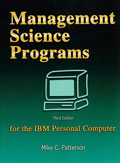 Figure 1https://he.kendallhunt.com/product/management-science-programs-ibm-personal-computerHow to hide unhide fileshttps://www.technipages.com/show-hidden-files-windowsDillard College of Business AdministrationSyllabus: Operations Management.MGMT 3453.Dillard Building Summer 2021Dillard 178  8:00 a.m. – 10:00 a.m.Course PrerequisitesJunior or Senior standing  or consent of Department ChairMATH 1203 or MATH 1233A general understanding of the basic concepts, issues and techniques of production and operations.  Understand the conceptual foundations of cost, volume, and profit analysis.  Analysis from a capacity planning and supply-chain management perspective.Analyze various goods and service sector issues as they relate to location analysis, facilities design, work measurement and logistics in various production environments including product, process and project layouts.Explore the role of various operations research tools, such as linear programming, PERT, break-even analysis, transportation and inventory control models in the decision making process.Analyze and compare the different prevailing operations theories, including lean manufacturing, just-in-time, total quality management and the theory of constraints.The results of your exams and homework will be posted periodically on D2L.Semester grades will be reported through normal University channels with no exceptions.Course Content and OutlineClass Sessions(Hrs.)Text Chapters1. Nature of Operations Management22  A.  Functions of Business  B.  Current Issues in Operations2.  Cost Volume Profit Analysis3pp. 153-155  A.  Fixed CostAppendix C  B.  Variable Cost  C.  Revenue  D.  Break Even AnalysisExam # 1 (tentative date 06/07/2021)3.  Capacity Planning35  A.  Concept of Capacity  B.  Manufacturing Environments  C.  Master Production Scheduling4. Location of Facilities315  A.  Location Decision Making  B.  Location Factors  C.  Market and Material Considerations  D.  Break-Even Analysispp. 153-155  E. Transportation Problem  F.  Activity Based Costing pp. 721-7235.  Facilities Design28,9  A.  Layout of Production Operations  B.  Product vs. Process Layout  C.  Advantages and Disadvantages of Layouts  D.  Continuous, Intermittent, Fixed PositionExam #2 (tentative date 06/14/2021)6.  Work Measurement7. Project Management24  A.  Concepts of Projects  B.  PERT and CPM8. Linear Programming3pp. 691-710  A.  Graphic Approach  B.  Simplex Method  C.  Production Planning Problems  D.  Capacity Planning Problems9. Production and Inventory Control 2  A.  Basic Principles and Concepts  B.  Production Scheduling  C.  Labor Scheduling  D.  Overall SchedulingExam #3 (tentative date 06/21/2021)10 Master Production Scheduling 11. Inventory Control/Order Point/Order Quantity320  A.  EOQ  B.  Quantity Discounts  C.  Investment Considerations  D.  Simulation of Inventory12. Material Requirements Planning221  A.  MRP I and MRPII  B.  Inventory Transactions  C.  Planning SystemsExam # 4 (tentative date 06/28/2021)13. Just-In-time17,14  A.  Planning under a JIT Environment  B.  Push vs. Pull Systems  C.  Management Philosophy14. Quality Movement112  Total Quality ManagementFinal Examination 07/01/2021Homework DocumentsYou are provided with a set of blank documents for homework.  If you lose your homework copies, these may be downloaded from the computer lab server on drive Y:\coursework\MikePatterson\homeworkdocuments\opshomeworkmaster.docAnd also on D2L.Homework assignments should be e-mailed to my graduate assistant at the following e-mail address:  patterson.homework@msutexas.eduHomework Check Figures 1 Part I ABE$ = 90,0002Contribution = .70   BE $ = 60,0003 Part IBE Units >21,000 & <22,0003 Part II BE Units > 24,000 & <25,0004 Part IIP >30,000 & <35,0004 Part IIIP > 130,000 & < 140,0005 Part 200 Best Outside City300 Best Inside City5 Part IIIP between 200 & 3006  Payoff 6,3507Payoff 7,8518Expected Completion = 26.839Expected Completion = 3910Payoff .68  B 1.846  A .53811Payoff 214012Payoff = 416.87513ROI = 1.38 (138%)14Payoff	.124  (12.4%)15Cumulative Cost between 75,000 & 85,00016 & 17Answers will vary should go down & then upSoftware:mgmtsci.exe   recommended software for newer computers 32 and 64 bit operating systemSpring Operations ManagementfilmshomeworkWeek 1Syllabus ops1introduction1,2introduction2Break-even analysis3Break-even analysisproblems 1-33Break-even analysis homeworkWeek 2Exam 1 06/07/2021 (tentative)4,5capacity5.6location6Global solutionsGlobal solutions problems 4-77Patterns of layoutWeek 3Exam 2  06/14/2021 (tentative)8ford(film)100yearsHenryFordAssembly100seconds8Work Measurement8pert9Linear programming problems 8-910Production inventory controlproblems 10-1210populationsWeek 4exam 3 06/21/2021 (tentative)11,12MPS12,13EOQ reorderproblems 13-1413MRPproblems 15-1713The GoalThe GoalWeek 5exam 4  06/28/2021 (tentative)15Just in TimePush or Pull 15drdeming14pointsDeming 15JimSinegalJim Sinegal Costcofinal exam  07/01/2021